2015〜2016年度3490地區寶眷聯誼活動~ 春暖花開好時節，姊妹相招踢桃去 ~“宜蘭知性之旅”主辦：寶眷聯誼會協辦：宜蘭西區扶輪社內輪會日期 : 105年3月29日（星期二）時間 : 08:00~ 16:40行程 :宜蘭羅東林場文化園區→古堡party餐廳→虎牌米粉觀光工廠→溪和觀光工廠報名辦法報名費 : 參加人員每位1000 元 (含保險)報名日期 :105年3月1日至105年3月15日止報名地點 : 總監辦公室聯絡人 : 蘇婕汝 02-2968-1665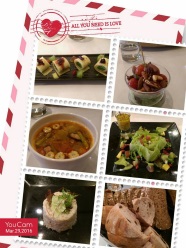 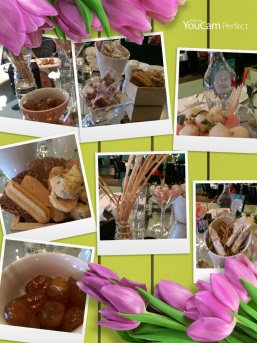 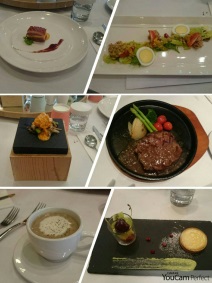 時   間地   點內     容08:00台北東三門準時出發台北,基隆各分區寶眷遊覽車接送09:10丟丟噹廣場集合09:20準時出發玉里,花蓮,宜蘭各分區寶眷遊覽車接送09:40-11:30羅東林場文化園區探究宜蘭早期林業文化(有專人導覽)11:45-14:40古堡party餐廳用餐及進行團康活動14:40-14:45餐廳外庭院團體大合照15:00-16:0016:10-16:40A、B車虎牌米粉觀光工廠溪和觀光工廠一探米粉的奧秘，DIY、米粉吃到飽參觀選購海產15:10-15:4015:50-16:40C、D車溪和觀光工廠虎牌米粉觀光工廠參觀選購海產一探米粉的奧秘，DIY、米粉吃到飽16:40活動結束,期待再相會~搭乘遊覽車返回上午集合地點